Q3 Academy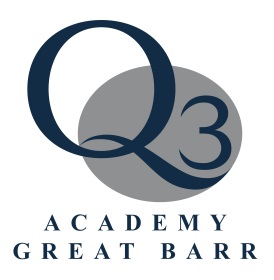 Great BarrApplication for Entryto Sixth FormSeptember 2019First name(s)	:	Surname:Address:Home telephone number:	Mobile telephone number:Date of birth:	Your email address:			Your present school	:School telephone number:	Siblings who attend/ed Q3 Academy Great Barr, include their current year group or leaving date:Subjects to be studied at A-Level (in your preferred order):Please note that all students are required to achieve a minimum of a grade 5 in English Language and Mathematics, along with subject specific requirements.Please note that we can only process applications that include all of the following:Your predicted grades;Reference from your school; Your attendance record for the current academic year.Referee’s Name: 	Referee’s Signature:Date:    Applicant’s Signature             Parent/Carer’s Signature		         DatePlease return by Friday 15th February 2019 to:Mrs L DevaneSixth Form AdministratorQ3 AcademyWilderness LaneBirminghamB43 7SDor send by e-mail to: 6thform@q3academy.org.uk.External Applicants only:Student ULN (available from your current school)	Full GCSE/staken/to be takenExam BoardDateMock ResultPredicted GradeGrade AchievedFOR COMPLETION BY YOUR SCHOOLFOR COMPLETION BY YOUR SCHOOLFOR COMPLETION BY YOUR SCHOOLEnglish LanguageMathematics